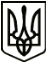 МЕНСЬКА МІСЬКА РАДА(п’ятнадцята сесія восьмого скликання)РІШЕННЯ23 грудня 2021 року		№ 903Про внесення змін до Програми розвитку фізичної культури і спорту в Менській об’єднаній  територіальній громаді на 2020-2022 рокиЗ метою забезпечення відзначення спортсменів Менської міської територіальної громади, які здобули перемоги у змаганнях різних рангів, а також тренерів, які виховали та підготували переможців,  керуючись пунктом 22 частини 1 статті 26 Закону України «Про місцеве самоврядування в Україні», Менська міська  рада ВИРІШИЛА:Внести зміни до Програми розвитку фізичної культури і спорту в Менській об’єднаній територіальній громаді на 2020-2022 роки, затвердженої рішенням Менської міської ради від 26.12.2019 № 667 «Про  погодження  Програми  розвитку фізичної культури і спорту в Менській об’єднаній територіальній громаді на 2020-2022 роки»:- у позиції 4 розділу IV Додатку до Програми «Підведення підсумків спортивного року (нагородження кращих спортсменів, тренерів та команд Менської об’єднаної територіальної громади)» обсяг фінансування визначити 61,1 тис. грн, у тому числі за роками:  2021 рік – 27 тис. грн.- у позиції «Всього» по розділу IV Додатку до Програми обсяг фінансування визначити 279,5 грн, у тому числі за роками:  2021 рік – 99 тис. грн;- у позиції «Всього» по Додатку до Програми обсяг фінансування визначити 963,8 тис. грн, у тому числі за роками:  2021 рік – 324,6 тис. грн;у розділі 7 Програми «Фінансове забезпечення Програми» у абзаці 2 (таблиця) зазначити: обсяг фінансування (тис.грн)  963,8, у тому числі 2021 рік - 324,6 тис.грн.2. Контроль за виконанням рішення покласти на постійну комісію міської ради з питань охорони здоров’я, соціального захисту населення, освіти, культури, молоді, фізкультури і спорту та заступника Менського міського голови з питань діяльності виконавчих органів ради Прищепу В.В.Міський голова	Геннадій ПРИМАКОВ